На основу члана 60. Закона о јавним набавкама („Службени гласник РС”, број 124/12, 14/15 и 68/15), Министарство за рад, запошљавање, борачка и социјална питања, Немањина 22-26, Београд,  упућује:ПОЗИВ ЗА ПОДНОШЕЊЕ ПОНУДAНаручилац: Министарство за рад, запошљаваље, борачка и социјална питањаАдреса наручиоца: Београд, Немањина 22-26Интернет страница наручиоца: www.minrzs.gov.rs Врста наручиоца: Орган државне управеВрста поступка јавне набавке: Отворени поступак јавне набавкеВрста предмета јавне набавке: УслугеШифра и назив из ОРН-а: 63516000 – Услуге организације путовања.Број и назив (предмет) јавне набавке: ЈН 41/2019  -  Посредовање при куповини и резервацији превозних карата и хотелског смештаја за службена путовања за потребе Министарства за рад, запошљавање, борачка и социјална питања   Процењена вредност јавне набавке: 24.166.666,оо динара, без ПДВКритеријум за доделу оквирног споразума је: економски најповољнија понуда.Елементи критеријума су:  Цена услуге посредовања при куповини превозне карте (60 пондера),  Цена услуге посредовања при резервацији хотелског смештаја (40 пондера), по следећој методологији:Цена услуге посредовања при куповини превозне карте: Највећи могући број пондера код овог елемента критеријума је 60.Понуда са најнижом понуђеном ценом добија највећи могући број пондера предвиђен за овај елемент критеријума, по следећој методологији: 	                                            најнижа понуђена цена   Број пондера  =  60  x    ------------------------------------                                             цена понуде која се рангираЦена услуге посредовања при резервацији хотелског смештаја: Највећи могући број пондера код овог елемента критеријума је 40.Понуда са најнижом понуђеном ценом добија највећи могући број пондера предвиђен за овај елемент критеријума, по следећој методологији: 	                                               најнижа понуђена цена   Број пондера  =  40  x    ------------------------------------                                            цена понуде која се рангираПонуђач не може понудити цену која износи 0,оо динара, с обзиром на то да множењем са 0,оо неће бити могуће применити утврђену методологију доделе пондера. Таква понуда ће бити пондерисана са 0. Цена услуге посредовања, односно услуге резервације превозне карте и хотелског смештаја може бити исказана са највише две децимале.Ако две или више понуда имају исти број пондера, оквирни споразум ће бити закључен са понуђачем који је понудио најнижу цену услуге посредовања при куповини превозне карте. Ако две или више понуда имају исту цену услуге посредовања при куповини превозне карте, оквирни споразум ће бити закључен са понуђачем који је понудио најнижу цену услуге посредовања при резервацији хотелског смештаја. Ако две или више понуда имају исту цену услуге посредовања при резервацији хотелског смештаја, оквирни споразум ће бити закључен са понуђачем који је понудио најдужи рок плаћања. Уколико две или више понуда имају најдужи рок плаћања, оквирни споразум ће бити додељен путем жребања у присуству овлашћених представника понуђача. Сви понуђачи чије су понуде прихватљиве и који су исто рангирани, биће благовремено позвани да присуствују поступку доделе оквирног споразума путем жребања. Приликом жребања, представници понуђача ће на посебним хартијама унети име понуђача и ставити тако попуњену хартију у идентичне празне коверте које добијају од чланова Комисије за јавну набавку. Члан Комисије за јавну набавку ће коверте ручно промешати пред представницима понуђача, а затим ће насумице извлачити коверте и рангирати понуде према редоследу извлачења коверата, о чему се сачињава записник. У случају да се уредно позвани представник понуђача не одазове позиву за жребање, чланови Комисије за јавну набавку ће пред присутним овлашћеним представницима понуђача, у идентичну празну коверту ставити хартију са именом одсутног понуђача, те ће и ова коверта учествовати у поступку жребања. На исти начин ће бити поступано и ако поступку жребања не присуствује ниједан понуђач.Начин преузимања конкурсне документације, односно интернет адреса где је конкурсна документација доступна:Портал Управе за јавне набавке: www.ujn.gov.rs  као и на интернет адреси Наручиоца: www.minrzs.gov.rsАдреса и интернет адреса државног органа или организације, односно органа или службе територијалне аутономије или локалне самоуправе где се могу благовремено добити исправни подаци о пореским обавезама, заштити животне средине, заштити при запошљавању, условима рада и сл:Министарство финансија www.mfin.gov.rs, Министарство пољопривреде и заштите животне средине www.mpzzs.gov.rs, Агенција за заштиту животне средине www.sepa.gov.rs, Министарство за рад, запошљавање, борачка и социјална питања www.minrzs.gov.rsНачин и рок подношења пoнуде: Понуђач понуду подноси непосредно преко писарнице Управе за заједничке послове републичких органа или путем поште у затвореној коверти или кутији, затворену на начин да се приликом отварања понуда може са сигурношћу утврдити да се први пут отвара. На полеђини коверте или на кутији навести назив и адресу понуђача. У случају  да понуду подноси група понуђача, на коверти је потребно назначити да се ради о групи понуђача и навести називе и адресу свих учесника у заједничкој понуди. Понуду доставити на адресу:Министарство за рад, запошљавање, борачка и социјална питањаНемањина 22-26, 11000 Београдса назнаком: ,,Понуда за јавну набавку - Посредовање при куповини и резервацији превозних карата и хотелског смештаја за службена путовања за потребе Министарства за рад, запошљавање, борачка и социјална питања   ЈН број 41/2019 - НЕ ОТВАРАТИ”. Понуда се сматра благовременом уколико је примљена од стране наручиоца до 23. децембра 2019. године до 13.30 часова. Отварање понуда:Отварање понуда обавиће се дана 23. децембра 2019. године у 14.00 часова, у Београду -  Министарство за рад, запошљавање, борачка и социјална питања,  на адреси:  Немањина 22-26,  крило Ц, спрат V, канцеларија број 14, у присуству чланова комисије, понуђача и заинтересованих лица.Услови под којим представници понуђача могу учествовати у поступку отварања понуда: Представник понуђача који је поднео понуду пре почетка поступка, мора предати комисији посебно писано овлашћење за присуство у поступку отварања понуда, оверено и потписано од стране законског заступника понуђача.Рок за доношење одлуке о закључењу Оквирног споразума: до 25 дана од дана отварања понуда.Лице за контакт: Адриана Каран, Е - mail: adriana.karan@minrzs.gov.rsБрој: 404-02-160/3/2019-22Датум: 22. новембар 2019. годинеНемањина 22-26Б е о г р а д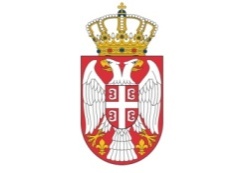 